		ΠΑΡΑΡΤΗΜΑ I.2_1ΣΥΜΠΛΗΡΩΜΑΤΙΚΑ ΣΤΟΙΧΕΙΑ ΑΙΤΗΣΗΣΣυμπληρώνεται τόσο για την ίδια την εταιρεία όσο και για τους εταίρους/μετόχους της, καθώς και τις συνδεδεμένες με αυτήν επιχειρήσεις. Στην περίπτωση συνεταιρισμού υποψήφιου δικαιούχου συμπληρώνεται μόνο για το συνεταιρισμό και όχι για τα μέλη του.(*) στη στήλη αναφέρεται η σχέση με το προτεινόμενο έργο (ίδιο ή συμπληρωματικό φυσικό αντικείμενο)20.2 ΧΡΟΝΟΔΙΑΓΡΑΜΜΑ ΠΡΟΤΕΙΝΟΜΕΝΗΣ ΠΡΑΞΗΣ19.2.1 ΣΥΝΟΠΤΙΚΗ ΑΝΑΛΥΣΗ ΚΟΣΤΟΥΣ – ΧΡΟΝΟΔΙΑΓΡΑΜΜΑ(*) Στο χρονοδιάγραμμα συμπληρώνεται το ποσοστό της συγκεκριμένης κατηγορίας δαπάνης που υπολογίζεται να εκτελεστεί στο συγκεκριμένο εξάμηνο(**) Συμπληρώνεται το ποσοστό υλοποίησης του έργου ανά εξάμηνοΥΠΟΓΡΑΦΕΣΓΙΑ ΤΑ ΟΙΚΟΝΟΜΙΚΑ ΣΤΟΙΧΕΙΑ					ΓΙΑ ΤΑ ΤΕΧΝΙΚΑ ΣΤΟΙΧΕΙΑ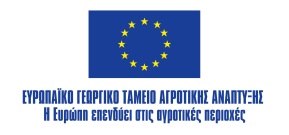 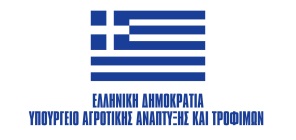 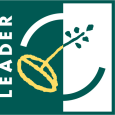 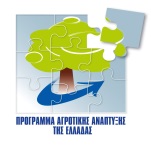 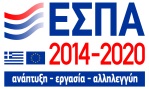 17.117.1ΛΟΙΠΑ ΧΑΡΑΚΤΗΡΙΣΤΙΚΑ ΥΠΟΨΗΦΙΟΥ ΔΙΚΑΙΟΥΧΟΥΛΟΙΠΑ ΧΑΡΑΚΤΗΡΙΣΤΙΚΑ ΥΠΟΨΗΦΙΟΥ ΔΙΚΑΙΟΥΧΟΥΛΟΙΠΑ ΧΑΡΑΚΤΗΡΙΣΤΙΚΑ ΥΠΟΨΗΦΙΟΥ ΔΙΚΑΙΟΥΧΟΥΛΟΙΠΑ ΧΑΡΑΚΤΗΡΙΣΤΙΚΑ ΥΠΟΨΗΦΙΟΥ ΔΙΚΑΙΟΥΧΟΥΛΟΙΠΑ ΧΑΡΑΚΤΗΡΙΣΤΙΚΑ ΥΠΟΨΗΦΙΟΥ ΔΙΚΑΙΟΥΧΟΥΛΟΙΠΑ ΧΑΡΑΚΤΗΡΙΣΤΙΚΑ ΥΠΟΨΗΦΙΟΥ ΔΙΚΑΙΟΥΧΟΥΛΟΙΠΑ ΧΑΡΑΚΤΗΡΙΣΤΙΚΑ ΥΠΟΨΗΦΙΟΥ ΔΙΚΑΙΟΥΧΟΥΛΟΙΠΑ ΧΑΡΑΚΤΗΡΙΣΤΙΚΑ ΥΠΟΨΗΦΙΟΥ ΔΙΚΑΙΟΥΧΟΥ17.1.1  ΕΚΠΑΙΔΕΥΣΗ  - υΠΑΡΞΗ ΤΙΤΛΟΥ ΣΠΟΥΔΩΝ ΣΧΕΤΙΚΟΥ ΜΕ ΤΗ ΦΥΣΗ της ΕΠΕΝΔΥΣΗΣ 17.1.1  ΕΚΠΑΙΔΕΥΣΗ  - υΠΑΡΞΗ ΤΙΤΛΟΥ ΣΠΟΥΔΩΝ ΣΧΕΤΙΚΟΥ ΜΕ ΤΗ ΦΥΣΗ της ΕΠΕΝΔΥΣΗΣ 17.1.1  ΕΚΠΑΙΔΕΥΣΗ  - υΠΑΡΞΗ ΤΙΤΛΟΥ ΣΠΟΥΔΩΝ ΣΧΕΤΙΚΟΥ ΜΕ ΤΗ ΦΥΣΗ της ΕΠΕΝΔΥΣΗΣ 17.1.1  ΕΚΠΑΙΔΕΥΣΗ  - υΠΑΡΞΗ ΤΙΤΛΟΥ ΣΠΟΥΔΩΝ ΣΧΕΤΙΚΟΥ ΜΕ ΤΗ ΦΥΣΗ της ΕΠΕΝΔΥΣΗΣ 17.1.1  ΕΚΠΑΙΔΕΥΣΗ  - υΠΑΡΞΗ ΤΙΤΛΟΥ ΣΠΟΥΔΩΝ ΣΧΕΤΙΚΟΥ ΜΕ ΤΗ ΦΥΣΗ της ΕΠΕΝΔΥΣΗΣ 17.1.1  ΕΚΠΑΙΔΕΥΣΗ  - υΠΑΡΞΗ ΤΙΤΛΟΥ ΣΠΟΥΔΩΝ ΣΧΕΤΙΚΟΥ ΜΕ ΤΗ ΦΥΣΗ της ΕΠΕΝΔΥΣΗΣ 17.1.1  ΕΚΠΑΙΔΕΥΣΗ  - υΠΑΡΞΗ ΤΙΤΛΟΥ ΣΠΟΥΔΩΝ ΣΧΕΤΙΚΟΥ ΜΕ ΤΗ ΦΥΣΗ της ΕΠΕΝΔΥΣΗΣ 17.1.1  ΕΚΠΑΙΔΕΥΣΗ  - υΠΑΡΞΗ ΤΙΤΛΟΥ ΣΠΟΥΔΩΝ ΣΧΕΤΙΚΟΥ ΜΕ ΤΗ ΦΥΣΗ της ΕΠΕΝΔΥΣΗΣ 17.1.1  ΕΚΠΑΙΔΕΥΣΗ  - υΠΑΡΞΗ ΤΙΤΛΟΥ ΣΠΟΥΔΩΝ ΣΧΕΤΙΚΟΥ ΜΕ ΤΗ ΦΥΣΗ της ΕΠΕΝΔΥΣΗΣ 17.1.1  ΕΚΠΑΙΔΕΥΣΗ  - υΠΑΡΞΗ ΤΙΤΛΟΥ ΣΠΟΥΔΩΝ ΣΧΕΤΙΚΟΥ ΜΕ ΤΗ ΦΥΣΗ της ΕΠΕΝΔΥΣΗΣ Τίτλος ΣπουδώνΤίτλος ΣπουδώνΤίτλος ΣπουδώνΤίτλος ΣπουδώνΤίτλος ΣπουδώνΤίτλος ΣπουδώνΕκπαιδευτικό ΙΔΡΥΜΑ/Τμήμα/ΚΑΤΕΥΘΥΝΣΗΕκπαιδευτικό ΙΔΡΥΜΑ/Τμήμα/ΚΑΤΕΥΘΥΝΣΗΕκπαιδευτικό ΙΔΡΥΜΑ/Τμήμα/ΚΑΤΕΥΘΥΝΣΗΠΕΡΙΓΡΑΦΗ17.1.2. τεκμηριωση Συνάφειασ ΕΚΠΑΙΔΕΥΣΗς με ΤΟ ΠΡΟΤΕΙΝΟΜΕΝΟ ΕΡΓΟ 17.1.2. τεκμηριωση Συνάφειασ ΕΚΠΑΙΔΕΥΣΗς με ΤΟ ΠΡΟΤΕΙΝΟΜΕΝΟ ΕΡΓΟ 17.1.2. τεκμηριωση Συνάφειασ ΕΚΠΑΙΔΕΥΣΗς με ΤΟ ΠΡΟΤΕΙΝΟΜΕΝΟ ΕΡΓΟ 17.1.2. τεκμηριωση Συνάφειασ ΕΚΠΑΙΔΕΥΣΗς με ΤΟ ΠΡΟΤΕΙΝΟΜΕΝΟ ΕΡΓΟ 17.1.2. τεκμηριωση Συνάφειασ ΕΚΠΑΙΔΕΥΣΗς με ΤΟ ΠΡΟΤΕΙΝΟΜΕΝΟ ΕΡΓΟ 17.1.2. τεκμηριωση Συνάφειασ ΕΚΠΑΙΔΕΥΣΗς με ΤΟ ΠΡΟΤΕΙΝΟΜΕΝΟ ΕΡΓΟ 17.1.2. τεκμηριωση Συνάφειασ ΕΚΠΑΙΔΕΥΣΗς με ΤΟ ΠΡΟΤΕΙΝΟΜΕΝΟ ΕΡΓΟ 17.1.2. τεκμηριωση Συνάφειασ ΕΚΠΑΙΔΕΥΣΗς με ΤΟ ΠΡΟΤΕΙΝΟΜΕΝΟ ΕΡΓΟ 17.1.2. τεκμηριωση Συνάφειασ ΕΚΠΑΙΔΕΥΣΗς με ΤΟ ΠΡΟΤΕΙΝΟΜΕΝΟ ΕΡΓΟ 17.1.2. τεκμηριωση Συνάφειασ ΕΚΠΑΙΔΕΥΣΗς με ΤΟ ΠΡΟΤΕΙΝΟΜΕΝΟ ΕΡΓΟ 17.1.3  επαγγελματικη Εμπειρία σχετικη με το προτεινομενο εργο (Αναφέρετε την προηγούμενη αποδεδειγμένη απασχόληση σε αντικείμενο σχετικό με τη φύση της πρότασης) 17.1.3  επαγγελματικη Εμπειρία σχετικη με το προτεινομενο εργο (Αναφέρετε την προηγούμενη αποδεδειγμένη απασχόληση σε αντικείμενο σχετικό με τη φύση της πρότασης) 17.1.3  επαγγελματικη Εμπειρία σχετικη με το προτεινομενο εργο (Αναφέρετε την προηγούμενη αποδεδειγμένη απασχόληση σε αντικείμενο σχετικό με τη φύση της πρότασης) 17.1.3  επαγγελματικη Εμπειρία σχετικη με το προτεινομενο εργο (Αναφέρετε την προηγούμενη αποδεδειγμένη απασχόληση σε αντικείμενο σχετικό με τη φύση της πρότασης) 17.1.3  επαγγελματικη Εμπειρία σχετικη με το προτεινομενο εργο (Αναφέρετε την προηγούμενη αποδεδειγμένη απασχόληση σε αντικείμενο σχετικό με τη φύση της πρότασης) 17.1.3  επαγγελματικη Εμπειρία σχετικη με το προτεινομενο εργο (Αναφέρετε την προηγούμενη αποδεδειγμένη απασχόληση σε αντικείμενο σχετικό με τη φύση της πρότασης) 17.1.3  επαγγελματικη Εμπειρία σχετικη με το προτεινομενο εργο (Αναφέρετε την προηγούμενη αποδεδειγμένη απασχόληση σε αντικείμενο σχετικό με τη φύση της πρότασης) 17.1.3  επαγγελματικη Εμπειρία σχετικη με το προτεινομενο εργο (Αναφέρετε την προηγούμενη αποδεδειγμένη απασχόληση σε αντικείμενο σχετικό με τη φύση της πρότασης) 17.1.3  επαγγελματικη Εμπειρία σχετικη με το προτεινομενο εργο (Αναφέρετε την προηγούμενη αποδεδειγμένη απασχόληση σε αντικείμενο σχετικό με τη φύση της πρότασης) 17.1.3  επαγγελματικη Εμπειρία σχετικη με το προτεινομενο εργο (Αναφέρετε την προηγούμενη αποδεδειγμένη απασχόληση σε αντικείμενο σχετικό με τη φύση της πρότασης) ΑπόΑπόΕΩΣΕΩΣΕπωνυμία Φορέα ΕπιχείρησηςΔραστηριότητα ΕπιχείρησηςΔραστηριότητα ΕπιχείρησηςΤίτλος θέσης ΕργασίαςΑντικείμενο ΔραστηριότηταςΑντικείμενο Δραστηριότητας17.1.4  επαγγελματικη καταρτιση ΤΟΥΛΑΧΙΣΤΟΝ 200 ΩΡΩΝ σχετικη με το προτεινομενο εργοΔε συμπληρώνεται επαγγελματική κατάρτιση που δε σχετίζεται με τη φύση και το αντικείμενο του προτεινόμενου έργου17.1.4  επαγγελματικη καταρτιση ΤΟΥΛΑΧΙΣΤΟΝ 200 ΩΡΩΝ σχετικη με το προτεινομενο εργοΔε συμπληρώνεται επαγγελματική κατάρτιση που δε σχετίζεται με τη φύση και το αντικείμενο του προτεινόμενου έργου17.1.4  επαγγελματικη καταρτιση ΤΟΥΛΑΧΙΣΤΟΝ 200 ΩΡΩΝ σχετικη με το προτεινομενο εργοΔε συμπληρώνεται επαγγελματική κατάρτιση που δε σχετίζεται με τη φύση και το αντικείμενο του προτεινόμενου έργουαριθμοσ ωρωνΑντικείμενο καταρτισησΦορέασ καταρτισησ17.2. ΠΡΟΗΓΟΥΜΕΝΕΣ ΕΠΙΧΟΡΗΓΗΣΕΙΣ ΕΡΓΩΝ ΤΟΥ ΥΠΟΨΗΦΙΟΥ ΔΙΚΑΙΟΥΧΟΥ (ή σε επίπεδο ομίλου επιχειρήσεων) ΣΤΑ ΠΛΑΙΣΙΑ ΚΟΙΝΟΤΙΚΩΝ Ή ΕΘΝΙΚΩΝ ΕΝΙΣΧΥΣΕΩΝ17.2. ΠΡΟΗΓΟΥΜΕΝΕΣ ΕΠΙΧΟΡΗΓΗΣΕΙΣ ΕΡΓΩΝ ΤΟΥ ΥΠΟΨΗΦΙΟΥ ΔΙΚΑΙΟΥΧΟΥ (ή σε επίπεδο ομίλου επιχειρήσεων) ΣΤΑ ΠΛΑΙΣΙΑ ΚΟΙΝΟΤΙΚΩΝ Ή ΕΘΝΙΚΩΝ ΕΝΙΣΧΥΣΕΩΝ17.2. ΠΡΟΗΓΟΥΜΕΝΕΣ ΕΠΙΧΟΡΗΓΗΣΕΙΣ ΕΡΓΩΝ ΤΟΥ ΥΠΟΨΗΦΙΟΥ ΔΙΚΑΙΟΥΧΟΥ (ή σε επίπεδο ομίλου επιχειρήσεων) ΣΤΑ ΠΛΑΙΣΙΑ ΚΟΙΝΟΤΙΚΩΝ Ή ΕΘΝΙΚΩΝ ΕΝΙΣΧΥΣΕΩΝ17.2. ΠΡΟΗΓΟΥΜΕΝΕΣ ΕΠΙΧΟΡΗΓΗΣΕΙΣ ΕΡΓΩΝ ΤΟΥ ΥΠΟΨΗΦΙΟΥ ΔΙΚΑΙΟΥΧΟΥ (ή σε επίπεδο ομίλου επιχειρήσεων) ΣΤΑ ΠΛΑΙΣΙΑ ΚΟΙΝΟΤΙΚΩΝ Ή ΕΘΝΙΚΩΝ ΕΝΙΣΧΥΣΕΩΝ17.2. ΠΡΟΗΓΟΥΜΕΝΕΣ ΕΠΙΧΟΡΗΓΗΣΕΙΣ ΕΡΓΩΝ ΤΟΥ ΥΠΟΨΗΦΙΟΥ ΔΙΚΑΙΟΥΧΟΥ (ή σε επίπεδο ομίλου επιχειρήσεων) ΣΤΑ ΠΛΑΙΣΙΑ ΚΟΙΝΟΤΙΚΩΝ Ή ΕΘΝΙΚΩΝ ΕΝΙΣΧΥΣΕΩΝ17.2. ΠΡΟΗΓΟΥΜΕΝΕΣ ΕΠΙΧΟΡΗΓΗΣΕΙΣ ΕΡΓΩΝ ΤΟΥ ΥΠΟΨΗΦΙΟΥ ΔΙΚΑΙΟΥΧΟΥ (ή σε επίπεδο ομίλου επιχειρήσεων) ΣΤΑ ΠΛΑΙΣΙΑ ΚΟΙΝΟΤΙΚΩΝ Ή ΕΘΝΙΚΩΝ ΕΝΙΣΧΥΣΕΩΝ17.2. ΠΡΟΗΓΟΥΜΕΝΕΣ ΕΠΙΧΟΡΗΓΗΣΕΙΣ ΕΡΓΩΝ ΤΟΥ ΥΠΟΨΗΦΙΟΥ ΔΙΚΑΙΟΥΧΟΥ (ή σε επίπεδο ομίλου επιχειρήσεων) ΣΤΑ ΠΛΑΙΣΙΑ ΚΟΙΝΟΤΙΚΩΝ Ή ΕΘΝΙΚΩΝ ΕΝΙΣΧΥΣΕΩΝ17.2. ΠΡΟΗΓΟΥΜΕΝΕΣ ΕΠΙΧΟΡΗΓΗΣΕΙΣ ΕΡΓΩΝ ΤΟΥ ΥΠΟΨΗΦΙΟΥ ΔΙΚΑΙΟΥΧΟΥ (ή σε επίπεδο ομίλου επιχειρήσεων) ΣΤΑ ΠΛΑΙΣΙΑ ΚΟΙΝΟΤΙΚΩΝ Ή ΕΘΝΙΚΩΝ ΕΝΙΣΧΥΣΕΩΝ17.2. ΠΡΟΗΓΟΥΜΕΝΕΣ ΕΠΙΧΟΡΗΓΗΣΕΙΣ ΕΡΓΩΝ ΤΟΥ ΥΠΟΨΗΦΙΟΥ ΔΙΚΑΙΟΥΧΟΥ (ή σε επίπεδο ομίλου επιχειρήσεων) ΣΤΑ ΠΛΑΙΣΙΑ ΚΟΙΝΟΤΙΚΩΝ Ή ΕΘΝΙΚΩΝ ΕΝΙΣΧΥΣΕΩΝ17.2. ΠΡΟΗΓΟΥΜΕΝΕΣ ΕΠΙΧΟΡΗΓΗΣΕΙΣ ΕΡΓΩΝ ΤΟΥ ΥΠΟΨΗΦΙΟΥ ΔΙΚΑΙΟΥΧΟΥ (ή σε επίπεδο ομίλου επιχειρήσεων) ΣΤΑ ΠΛΑΙΣΙΑ ΚΟΙΝΟΤΙΚΩΝ Ή ΕΘΝΙΚΩΝ ΕΝΙΣΧΥΣΕΩΝ17.2. ΠΡΟΗΓΟΥΜΕΝΕΣ ΕΠΙΧΟΡΗΓΗΣΕΙΣ ΕΡΓΩΝ ΤΟΥ ΥΠΟΨΗΦΙΟΥ ΔΙΚΑΙΟΥΧΟΥ (ή σε επίπεδο ομίλου επιχειρήσεων) ΣΤΑ ΠΛΑΙΣΙΑ ΚΟΙΝΟΤΙΚΩΝ Ή ΕΘΝΙΚΩΝ ΕΝΙΣΧΥΣΕΩΝΑ/ΑΠΡΟΓΡΑΜΜΑΦΟΡΕΑΣ ΕΓΚΡΙΣΗΣΑΡΙΘΜΟΣ ΠΡΩΤΟΚΟΛΛΟΥ – ΗΜ/ΝΙΑ ΕΓΚΡΙΣΗΣΑΦΜΕΓΚΕΚΡΙΜΕΝΟΣ ΠΡΟΫΠΟΛΟΓΙΣΜΟΣ (€)ΕΓΚΕΚΡΙΜΕΝΗ ΕΠΙΧΟΡΗΓΗΣΗ (€)ΗΜ/ΝΙΑ ΑΠΟΠΛΗΡΩΜΗΣΣΧΕΣΗ ΜΕ ΤΟ ΠΡΟΤΕΙΝΟΜΕΝΟ ΕΡΓΟ (*)ΕΙΣΠΡΑΧΘΕΙΣΑ ΕΠΙΧΟΡΗΓΗΣΗ  €)18ΛΟΙΠΑ ΣΤΟΙΧΕΙΑ ΕΠΕΝΔΥΤΙΚΟΥ ΣΧΕΔΙΟΥΣΤΟΙΧΕΙΑ ΚΑΙ ΦΩΤΟΓΡΑΦΙΚΗ ΑΠΕΙΚΟΝΙΣΗ ΤΗΣ ΥΦΙΣΤΑΜΕΝΗΣ ΚΑΤΑΣΤΑΣΗΣ ΤΟΥ ΠΡΟΤΕΙΝΟΜΕΝΟΥ ΕΡΓΟΥ (εκτός άυλων ενεργειών)18.1.1. ΣΥΝΟΠΤΙΚΗ ΠΕΡΙΓΡΑΦΗ ΤΗΣ ΥΦΙΣΤΑΜΕΝΗΣ ΚΑΤΑΣΤΑΣΗΣ ΤΟΥ ΠΡΟΤΕΙΝΟΜΕΝΟΥ ΕΡΓΟΥ18.1.2.ΦΩΤΟΓΡΑΦΙΚΗ ΑΠΕΙΚΟΝΙΣΗ (με επισύναψη ευκρινών φωτογραφιών όπου αποτυπώνεται η           υφιστάμενη κατάσταση του προτεινόμενου έργου κατά την υποβολή της παρούσας Αίτησης           Στήριξης) 18.2αναλυτικη περιγραφη φυσικου αντικειμενουΣυμπληρώνεται σε περίπτωση που δεν επαρκεί ο συγκεκριμένος χώρος στο ΠΣΚΕ και που κρίνει ο υποψήφιος επενδυτής ότι απαιτούνται περισσότερα στοιχεία ή τεκμηρίωση, προκειμένου να διευκολυνθεί η διαδικασία αξιολόγησης.18.3Εφαρμογή συστημάτων διαχείρισης και ποιοτικών σημάτων/προτύπων(Συμπληρώνεται μόνο για την υποδράση 19.2.3.3)Αναφέρονται αναλυτικά τα συστήματα διαχείρισης και τα ποιοτικά σήματα (πχ ISO κ.λπ.) που προβλέπονται στο πλαίσιο του προτεινόμενου έργου.Εφαρμογή συστημάτων διαχείρισης και ποιοτικών σημάτων/προτύπων(Συμπληρώνεται μόνο για την υποδράση 19.2.3.3)Αναφέρονται αναλυτικά τα συστήματα διαχείρισης και τα ποιοτικά σήματα (πχ ISO κ.λπ.) που προβλέπονται στο πλαίσιο του προτεινόμενου έργου.18.4ΣΥΜΠΛΗΡΩΜΑΤΙΚΟΤΗΤΑ ΕΠΕΝΔΥΣΗΣ(Συμπληρώνεται μόνο για την υποδράση 19.2.3.3)Περιγράψτε τον τρόπο με τον οποίο δίνεται η δυνατότητα παροχής συμπληρωματικών υπηρεσιών και δραστηριοτήτων σε σχέση με την κύρια δραστηριότητα (π.χ. κατάλυμα και παροχή δραστηριοτήτων εναλλακτικού τουρισμού)ΣΥΜΠΛΗΡΩΜΑΤΙΚΟΤΗΤΑ ΕΠΕΝΔΥΣΗΣ(Συμπληρώνεται μόνο για την υποδράση 19.2.3.3)Περιγράψτε τον τρόπο με τον οποίο δίνεται η δυνατότητα παροχής συμπληρωματικών υπηρεσιών και δραστηριοτήτων σε σχέση με την κύρια δραστηριότητα (π.χ. κατάλυμα και παροχή δραστηριοτήτων εναλλακτικού τουρισμού)18.5.ΤΕΚΜΗΡΙΩΣΗ ΕΤΟΙΜΟΤΗΤΑΣ ΕΝΑΡΞΗΣ ΥΛΟΠΟΙΗΣΗΣ ΠΡΑΞΗΣ ΤΕΚΜΗΡΙΩΣΗ ΕΤΟΙΜΟΤΗΤΑΣ ΕΝΑΡΞΗΣ ΥΛΟΠΟΙΗΣΗΣ ΠΡΑΞΗΣ ΣΤΑΔΙΟ ΕΞΕΛΙΞΗΣΣΤΑΔΙΟ ΕΞΕΛΙΞΗΣΗΜΕΡΟΜΗΝΙΑ / Αρ. πρωτ.Υποβολή αιτήσεων στις αρμόδιες αρχές για απαραίτητες γνωμοδοτήσεις/εγκρίσεις / άδειες.Υποβολή αιτήσεων στις αρμόδιες αρχές για απαραίτητες γνωμοδοτήσεις/εγκρίσεις / άδειες.Αίτηση Δ/νση Ανάπτυξης , Δ/νση ΠολεοδομίαςΑίτηση Δ/νση Ανάπτυξης , Δ/νση ΠολεοδομίαςΑΛΛΟ (ειδικότερα: ………………)ΑΛΛΟ (ειδικότερα: ………………)Εξασφάλιση μέρους των απαιτούμενων γνωμοδοτήσεων/εγκρίσεων / αδειώνΕξασφάλιση μέρους των απαιτούμενων γνωμοδοτήσεων/εγκρίσεων / αδειώνΠροέγκριση συναρμόδιων υπηρεσιών (Δ/νση Ανάπτυξης κλπ..)Προέγκριση συναρμόδιων υπηρεσιών (Δ/νση Ανάπτυξης κλπ..)Προέγκριση Οικ. Άδειας (Άρ. 35. Ν 4495/17)Προέγκριση Οικ. Άδειας (Άρ. 35. Ν 4495/17)Έγκριση Άδειας Δόμησης (για όσο ισχύει) Έγκριση Άδειας Δόμησης (για όσο ισχύει) Γνωστοποίηση εκτέλεσης πρόσθετων εργασιώνΓνωστοποίηση εκτέλεσης πρόσθετων εργασιώνΑΛΛΟ (ειδικότερα: ………………)ΑΛΛΟ (ειδικότερα: ………………)Εξασφάλιση του συνόλου των απαιτούμενων γνωμοδοτήσεων/εγκρίσεων / αδειώνΕξασφάλιση του συνόλου των απαιτούμενων γνωμοδοτήσεων/εγκρίσεων / αδειώνΌλα τα είδη αδειών του άρθρου 28 Ν. 4495/17 (όπως ενδεικτικά:Όλα τα είδη αδειών του άρθρου 28 Ν. 4495/17 (όπως ενδεικτικά:Οικοδομική ΆδειαΟικοδομική ΆδειαΈγκριση Εργασιών Μικρής ΚλίμακαςΈγκριση Εργασιών Μικρής ΚλίμακαςΆδεια ΑναθεώρησηςΆδεια ΑναθεώρησηςΕνημέρωση φακέλου Οικοδομικής αδείαςΕνημέρωση φακέλου Οικοδομικής αδείαςΣε περίπτωση που δεν έχει εκδοθεί/εκπονηθεί κάποια από τις απαιτούμενες για την υλοποίηση του προτεινόμενου έργου άδεια/μελέτη, να εκτιμηθεί ο χρόνος έκδοσης, καθώς και ο χρόνος για την έναρξη  εργασιώνΣε περίπτωση που δεν έχει εκδοθεί/εκπονηθεί κάποια από τις απαιτούμενες για την υλοποίηση του προτεινόμενου έργου άδεια/μελέτη, να εκτιμηθεί ο χρόνος έκδοσης, καθώς και ο χρόνος για την έναρξη  εργασιώνΣε περίπτωση που δεν έχει εκδοθεί/εκπονηθεί κάποια από τις απαιτούμενες για την υλοποίηση του προτεινόμενου έργου άδεια/μελέτη, να εκτιμηθεί ο χρόνος έκδοσης, καθώς και ο χρόνος για την έναρξη  εργασιών18.6ΕΠΕΞΕΡΓΑΣΙΑ ΠΡΩΤΩΝ ΥΛΩΝ ΠΑΡΑΓΟΜΕΝΩΝ ΜΕ ΜΕΘΟΔΟΥΣ ΒΑΣΕΙ ΠΡΟΤΥΠΩΝ (Συμπληρώνεται για την υποδράση  19.2.3.1 )Αναφέρετε το ποσοστό επί του συνόλου της παραγωγής που αφορά προϊόντα που παράγονται βάσει προτύπουΕΠΕΞΕΡΓΑΣΙΑ ΠΡΩΤΩΝ ΥΛΩΝ ΠΑΡΑΓΟΜΕΝΩΝ ΜΕ ΜΕΘΟΔΟΥΣ ΒΑΣΕΙ ΠΡΟΤΥΠΩΝ (Συμπληρώνεται για την υποδράση  19.2.3.1 )Αναφέρετε το ποσοστό επί του συνόλου της παραγωγής που αφορά προϊόντα που παράγονται βάσει προτύπου18.7Παραγωγή προϊόντων ποιότητας βάσει προτύπου –(Συμπληρώνεται για την υποδράση, 19.2.3.1)Αναφέρετε το ποσοστό επί του συνόλου της παραγωγής που αφορά προϊόντα που παράγονται βάσει προτύπου Παραγωγή προϊόντων ποιότητας βάσει προτύπου –(Συμπληρώνεται για την υποδράση, 19.2.3.1)Αναφέρετε το ποσοστό επί του συνόλου της παραγωγής που αφορά προϊόντα που παράγονται βάσει προτύπου 18.8ΠΡΟΣΤΑΣΙΑ ΤΟΥ ΠΕΡΙΒΑΛΛΟΝΤΟΣ, ΣΥΜΒΟΛΗ ΣΤΟΝ ΜΕΤΡΙΑΣΜΟ ΚΑΙ ΣΤΗΝ ΠΡΟΣΑΡΜΟΓΗ ΣΤΗΝ ΚΛΙΜΑΤΙΚΗ ΑΛΛΑΓΗ Αναφέρετε το είδος, το ύψος και το ποσοστό επί του συνόλου των δαπανών της πρότασης σχετικών με: Α) την εξοικονόμηση ενέργειαςΒ) την χρήση – εγκατάσταση – εφαρμογή συστήματος εξοικονόμησης ύδατοςΠΡΟΣΤΑΣΙΑ ΤΟΥ ΠΕΡΙΒΑΛΛΟΝΤΟΣ, ΣΥΜΒΟΛΗ ΣΤΟΝ ΜΕΤΡΙΑΣΜΟ ΚΑΙ ΣΤΗΝ ΠΡΟΣΑΡΜΟΓΗ ΣΤΗΝ ΚΛΙΜΑΤΙΚΗ ΑΛΛΑΓΗ Αναφέρετε το είδος, το ύψος και το ποσοστό επί του συνόλου των δαπανών της πρότασης σχετικών με: Α) την εξοικονόμηση ενέργειαςΒ) την χρήση – εγκατάσταση – εφαρμογή συστήματος εξοικονόμησης ύδατοςΑ)Β)Α)Β)Α)Β)18.9Εγκατάσταση συστημάτων περιβαλλοντικής διαχείρισης (π.χ. ISO 14.000, EMAS) (Συμπληρώνεται μόνο για την υποδράση, 19.2.3.1)Αναφέρονται αναλυτικά τα συστήματα περιβαλλοντικής  διαχείρισης που προβλέπονται στο πλαίσιο του προτεινόμενου έργου.Εγκατάσταση συστημάτων περιβαλλοντικής διαχείρισης (π.χ. ISO 14.000, EMAS) (Συμπληρώνεται μόνο για την υποδράση, 19.2.3.1)Αναφέρονται αναλυτικά τα συστήματα περιβαλλοντικής  διαχείρισης που προβλέπονται στο πλαίσιο του προτεινόμενου έργου.18.10Περιοχή υλοποίησης της επένδυσης  ( Συμπληρώνεται μόνο για την υποδράση 19.2.3.3.)Το πεδίο συμπληρώνεται μόνο στην περίπτωση κατά την οποία η προτεινόμενη επένδυση χωροθετείται σε κάποια από τις εξής περιοχές:- στην περιοχή του Λουτρακίου Αλμωπίας ή - στον παραδοσιακό οικισμό του Παλαιού Αγίου Αθανασίου  ή - στην περιοχή των λιμνών Άγρα ή  Βεγορίτιδας   Περιοχή υλοποίησης της επένδυσης  ( Συμπληρώνεται μόνο για την υποδράση 19.2.3.3.)Το πεδίο συμπληρώνεται μόνο στην περίπτωση κατά την οποία η προτεινόμενη επένδυση χωροθετείται σε κάποια από τις εξής περιοχές:- στην περιοχή του Λουτρακίου Αλμωπίας ή - στον παραδοσιακό οικισμό του Παλαιού Αγίου Αθανασίου  ή - στην περιοχή των λιμνών Άγρα ή  Βεγορίτιδας   18.11 Αξιοποίηση / παραγωγή προϊόντων ή συγκεκριμένοι κλάδοι που αποτελούν προτεραιότητα (Συμπληρώνεται μόνο για την υποδράση,19.2.3.1)Αναφέρονται τα προϊόντα που αξιοποιούνται ή/και παράγονται και τα οποία αποτελούν κριτήριο επιλογής για την υποδράση 19.2.3.1Αξιοποίηση / παραγωγή προϊόντων ή συγκεκριμένοι κλάδοι που αποτελούν προτεραιότητα (Συμπληρώνεται μόνο για την υποδράση,19.2.3.1)Αναφέρονται τα προϊόντα που αξιοποιούνται ή/και παράγονται και τα οποία αποτελούν κριτήριο επιλογής για την υποδράση 19.2.3.118.12ΕΞΑΣΦΑΛΙΣΗ ΠΡΟΣΒΑΣΙΜΟΤΗΤΑΣ ΤΩΝ ΑΤΟΜΩΝ ΜΕ ΑΝΑΠΗΡΙΑ (ΕΚΘΕΣΗ ΤΕΚΜΗΡΙΩΣΗΣ) Στην περίπτωση που, από τη νομοθεσία, απορρέουν απαιτήσεις για την εξασφάλιση της πρόσβασης σε ΑΜΕΑ, θα περιγράφεται ο τρόπος με τον οποίο αυτές προβλέπεται να ικανοποιηθούν. Στην περίπτωση που δεν προβλέπονται σχετικές απαιτήσεις, λόγω της φύσης της πράξης, το γεγονός αυτό, θα τεκμηριώνεται και θα δηλώνεται από το δυνητικό δικαιούχο.Στην περίπτωση που, από τη νομοθεσία, απορρέουν απαιτήσεις για την εξασφάλιση της πρόσβασης σε ΑΜΕΑ, θα περιγράφεται ο τρόπος με τον οποίο αυτές προβλέπεται να ικανοποιηθούν. Στην περίπτωση που δεν προβλέπονται σχετικές απαιτήσεις, λόγω της φύσης της πράξης, το γεγονός αυτό, θα τεκμηριώνεται και θα δηλώνεται από το δυνητικό δικαιούχο.19ΟΙΚΟΝΟΜΙΚΟ ΑΝΤΙΚΕΙΜΕΝΟ19.1ΠΡΟΫΠΟΛΟΓΙΣΜΟΣ ΠΡΟΤΕΙΝΟΜΕΝΗΣ ΠΡΑΞΗΣ19.2ΠΡΟΤΕΙΝΟΜΕΝΑ ΕΡΓΑ ΥΠΟΔΟΜΗΣ ΚΑΙ ΠΕΡΙΒΑΛΛΟΝΤΟΣ ΧΩΡΟΥΕΜΒΑΔΟΝ ΓΗΠΕΔΟΥΕΜΒΑΔΟΝ ΚΑΛΥΨΗΣΠεριγράφονται κατά το δυνατόν αναλυτικότερα τα προτεινόμενα έργα υποδομής και περιβάλλοντος χώρου 19.3ΠΡΟΤΕΙΝΟΜΕΝΕΣ ΚΤΙΡΙΑΚΕΣ ΕΓΚΑΤΑΣΤΑΣΕΙΣ1Κτίριο επιφάνειας ....................... m2 που θα χρησιμοποιείται για:2Κτίριο επιφάνειας ....................... m2 που θα χρησιμοποιείται για:3Κτίριο επιφάνειας ....................... m2 που θα χρησιμοποιείται για:4Κτίριο επιφάνειας ....................... m2 που θα χρησιμοποιείται για:5Κτίριο επιφάνειας ....................... m2 που θα χρησιμοποιείται για:20 ΑΝΑΛΥΣΗ ΠΡΟΫΠΟΛΟΓΙΣΜΟΥ – ΧΡΟΝΟΔΙΑΓΡΑΜΜΑΤΟΣ ΠΡΑΞΗΣ20.1ΠΡΟΫΠΟΛΟΓΙΣΜΟΣ ΠΡΟΤΕΙΝΟΜΕΝΗΣ ΠΡΑΞΗΣΟ προϋπολογισμός των κτιριακών και λοιπών εργασιών υποβάλλεται σε μορφή excel , στο αρχείο Ι.2. του παραρτήματος Ο προϋπολογισμός των κτιριακών και λοιπών εργασιών υποβάλλεται σε μορφή excel , στο αρχείο Ι.2. του παραρτήματος ΚΑΤΑΝΟΜΗ ΠΡΟΫΠΟΛΟΓΙΣΜΟΥ ΑΝΑ ΕΞΑΜΗΝΟ (*)ΚΑΤΑΝΟΜΗ ΠΡΟΫΠΟΛΟΓΙΣΜΟΥ ΑΝΑ ΕΞΑΜΗΝΟ (*)ΚΑΤΑΝΟΜΗ ΠΡΟΫΠΟΛΟΓΙΣΜΟΥ ΑΝΑ ΕΞΑΜΗΝΟ (*)ΚΑΤΑΝΟΜΗ ΠΡΟΫΠΟΛΟΓΙΣΜΟΥ ΑΝΑ ΕΞΑΜΗΝΟ (*)ΚΑΤΑΝΟΜΗ ΠΡΟΫΠΟΛΟΓΙΣΜΟΥ ΑΝΑ ΕΞΑΜΗΝΟ (*)ΚΑΤΑΝΟΜΗ ΠΡΟΫΠΟΛΟΓΙΣΜΟΥ ΑΝΑ ΕΞΑΜΗΝΟ (*)Α/ΑΚΑΤΗΓΟΡΙΑ ΔΑΠΑΝΗΣ (συμπληρώνεται κατά περίπτωση)ΚΟΣΤΟΣΦΠΑΣΥΝΟΛΙΚΟ ΚΟΣΤΟΣΑ' ΕΞΑΜ.20….Β' ΕΞΑΜ.20….Α' ΕΞΑΜ.20….Β' ΕΞΑΜ.20….Α' ΕΞΑΜ.20….Β' ΕΞΑΜ.20….ΣΥΝΟΛΙΚΟ ΚΟΣΤΟΣ ΠΡΟΤΑΣΗΣ ΚΑΙ ΚΑΤΑΝΟΜΗ ΑΝΑ ΕΞΑΜΗΝΟ(**) 